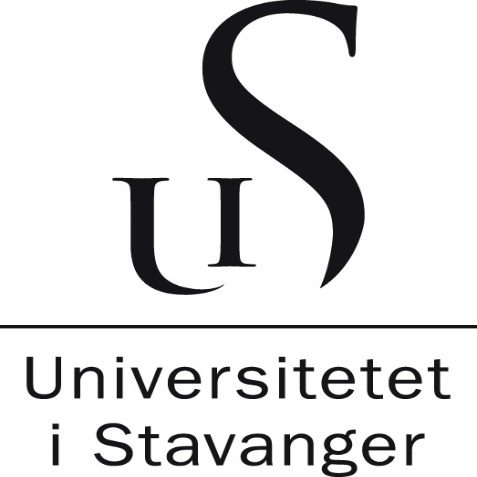 Grunnskolelærerutdanningen 5-10, masterSluttvurdering 2. studieår VÅRMGL2P25Studieår: 202_/2_Vurdering av studentens utvikling i forhold til mål og læringsutbytteKryss av i ruten for ja/delvis/nei og fyll ut råd og veiledning til studenten.KUNNSKAP: FERDIGHETER:GENERELL KOMPETANSE:Andre spørsmål fra praksisperioden:Konklusjon for praksisperioden:Bestått: 						Ikke bestått: ________________________			_________________________Signatur, praksislærer og dato			Signatur, student og dato								For- og etternavn student: Navn praksisskole: Praksislærer(e): FAG studenten har praksis i: Semester - vår: 15 dager uke: __ til __Sluttvurdering fra sist periode er lest og gjennomgåttJa___                   Nei__Læringsutbytte og mål: JADelvis/neiKommentarer, råd og veiledning videre for studenten:Studenten har kunnskap om gjeldende nasjonalt og lokalt lov- og læreplanverk med hovedvekt på studentens valgfag.Studenten har kunnskap om elevers læring som grunnlag for å legge til rette for tilpasset undervisning i det flerkulturelle klasseromStudenten har kunnskap om lærerrollen med vekt på valgfaget og om kontaktlærerrollenStudenten har kunnskap om kommunikasjon og samspill som grunnlag for å etablere et godt læringsmiljøHva bør studenten jobbe med i neste praksisperiode for å forbedre sin lærerpraksis innen KUNNSKAP?Læringsutbytte og mål: JADelvis/neiKommentarer, råd og veiledning videre for studenten:Studenten kan samhandle og kommunisere med elever, medstudenter, lærere på praksisskolenStudenten kan bruke nasjonale og lokale læreplaner med tanke på å utvikle planer for elevers læringStudenten kan ta ansvar for å planlegge, gjennomføre og vurdere undervisningStudenten kan anvende systematisk observasjon av elever som grunnlag for å planlegge og vurdere undervisning med vekt på tilpasset undervisningHva bør studenten jobbe med i neste praksisperiode for å forbedre sin lærerpraksis innen FERDIGHET?Læringsutbytte og mål: JADelvis/neiKommentarer, råd og veiledning videre for studenten:Studenten kan reflektere over egen lærerrolle og eget lærerarbeid i lys av læringsutbytteformuleringene som er formulert for perioden og i lys av tilbakemeldinger fra medstudenter, praksislærere og faglærereStudenten kan med grunnlag i teori og forskning, kritisk diskutere egen og andres praksisStudenten har utviklet kommunikasjons- og relasjons-kompetanseHva bør studenten jobbe med i neste praksisperiode for å forbedre sin lærerpraksis innen GENERELL KOMPETANSE?Hvilke veilednings- og vurderingsmåter er brukt for å vurdere studentene i henhold til læringsutbytteformuleringene? (sett kryss på en eller flere)ObservasjonSamtaler individueltGruppesamtalerRåd og veiledning fra medstudenterSkriftlig selvevaluering FeltnotatAnnet:Hvor mange undervisningsøkter (45-60 min) har studenten hatt ansvar for sammen med medstudenter i løpet av de 15 dagene i praksis?Antall økter:Hvor mange undervisningsøkter (45-60 min) har studenten hatt ansvar for alene i løpet av de 15 dagene i praksis? Anbefalt 5-10 økter.Antall økter:Alle studenter skal bli løpende skikkethetsvurdert gjennom hele studiet. Har studenten blitt løpende skikkethetsvurdert i løpet av praksisperioden? Ja/NeiAndre kommentarer, framovermeldinger og/eller anbefalinger som ikke har kommet fram tidligere, og som kan være viktige for neste praksisperiode, og ellers i studiet:Studenten har hatt ___ fraværsdager. Dagene skal tas igjen på følgende datoer: ________________Se ellers praksisreglementet om fravær.